The Dixon: Historic Theatre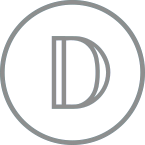 R&H CinderellaAuditions	Name       	Age    	Cell Phone (   )    -    	E-Mail       	Do You Use Facebook? 	 Yes	 No	Are you auditioning for any particular role(s)?      	Will you accept another role? 	 Yes	 No		If yes, which one(s)?      Please list the 5 most recent shows you have acted in:	If not cast as a performer, are you interested in working as a crew member?     Yes 	 NoMusic and Dance Training	Can you read music?	  Yes 	 No		Vocal Range: 	Dance Ability: 	If trained, how many years?   
	Dance Movement: Ballet 	 Tap 	 Jazz 	 Contemporary/Modern		 Hip-Hop 	 Ballroom 	 Other: Please listPlease write any other info you would like us to know or consider:Please mark all schedule conflicts on back of sheet Conflicts for R& H CinderellaPlease cross out any days marked “Rehearsal” which you cannot attend. Amount of conflicts is taken into consideration when casting the show.Tech, dress rehearsals, and shows are required attendance in order to be cast. Tech and Dress rehearsals are crucial to putting finishing touches on the show and making it the best it can be.We understand that surprise conflicts may pop-up once you are cast. Please do your best to let us know as soon as possible. If too many conflicts occur, it may jeopardize your remaining in the show.ShowRoleOrganizationYear of Show12345SundayMondayTuesdayWednesdayThursdayFridaySaturday161718Rehearsal19Rehearsal20Rehearsal2122232425Rehearsal26Rehearsal27Rehearsal28293031NOV 1Rehearsal2Rehearsal3Rehearsal45678Rehearsal9Rehearsal10Rehearsal1112131415Rehearsal16Rehearsal17Rehearsal18192021Rehearsal22Rehearsal23Rehearsal24THANKS-
GIVING2526TBA272829Rehearsal30RehearsalDEC 1Rehearsal234Q2Q5DRESS
REHEARSAL6DRESSREHEARSAL7FINAL
DRESS8PREVIEW9SHOW7:30pm10SHOW2pm|7:30pm11SHOW2pm